Part 1 – USAJOBS portion of the application process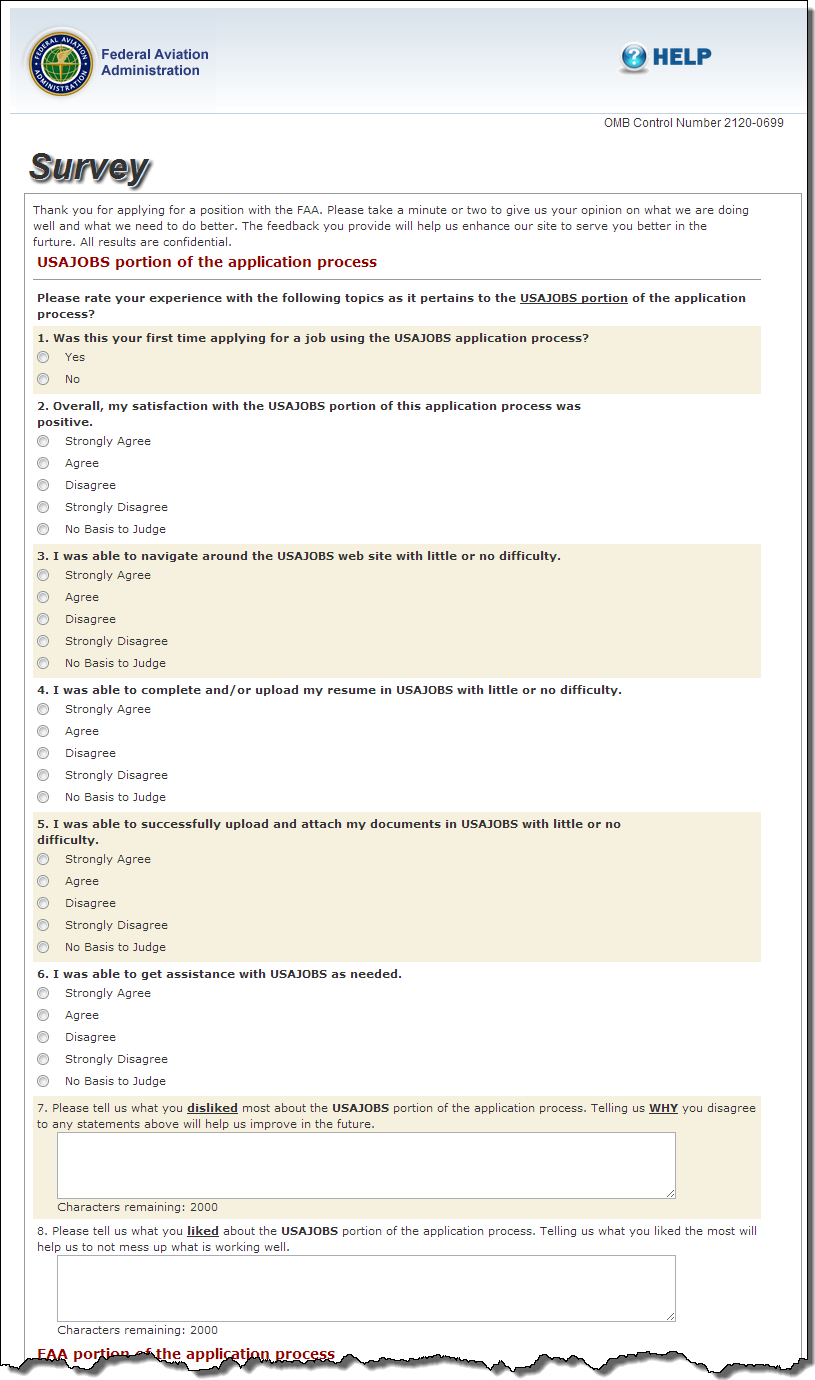 Part 2- FAA Portion of the application process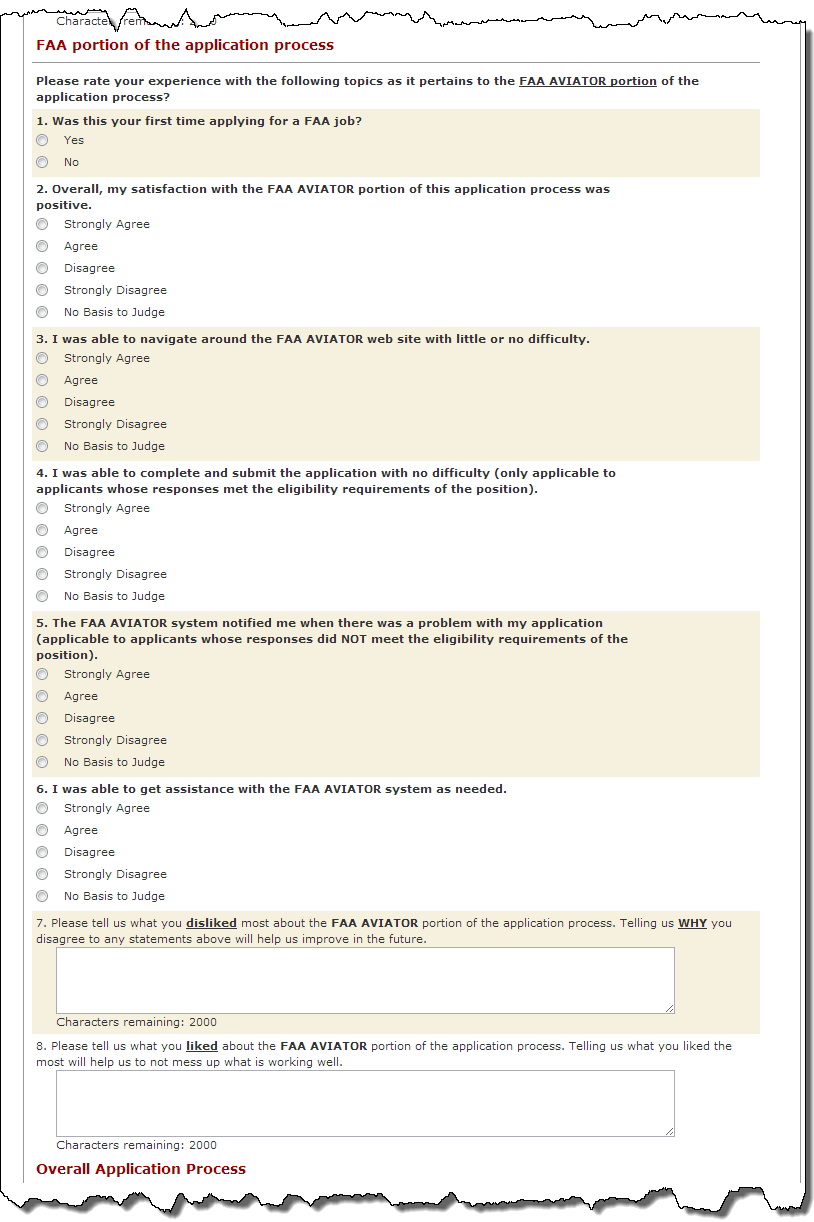 Part 3 – Overall Application Process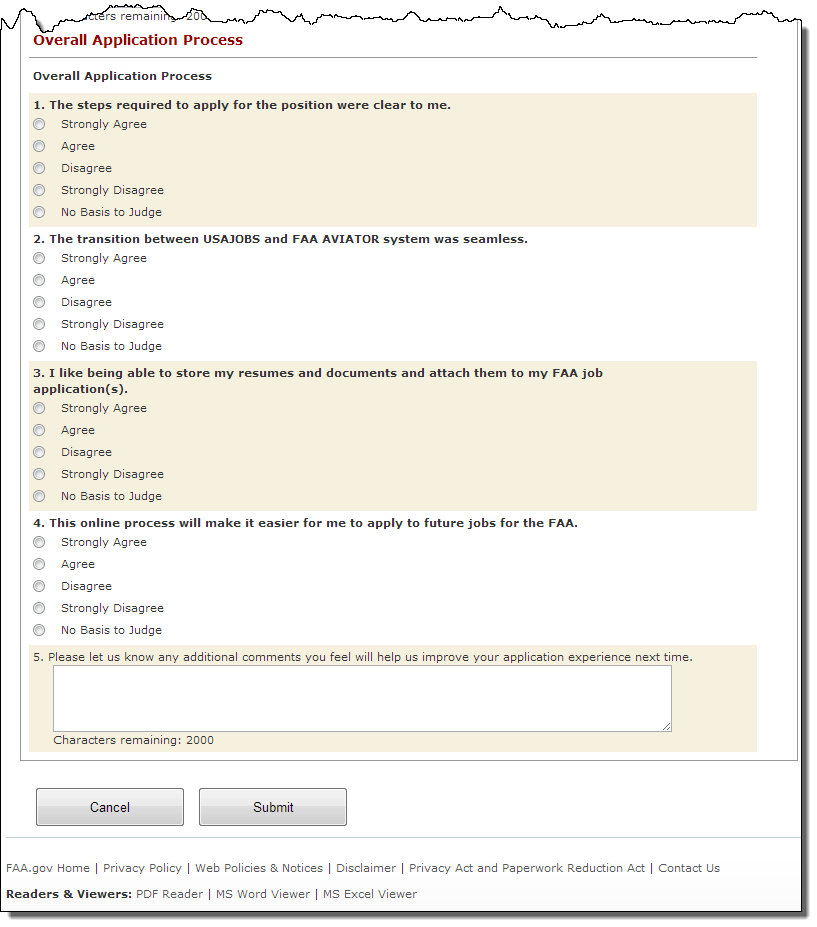 